Графические приложения (фотографии, эскизы или презентации проектов) к проектам-победителям конкурса                                         «Твой проект», реализуемым на территории                            Яковлевского муниципального района в 2022 годуПроект-победитель «Забота о детях»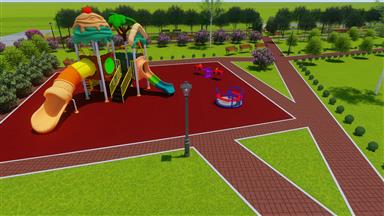 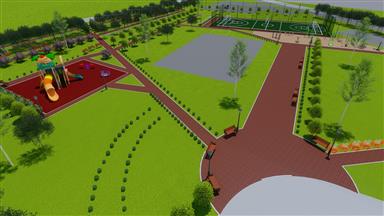 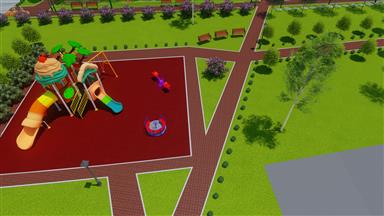 На фотографиях изображения до начала реализации проекта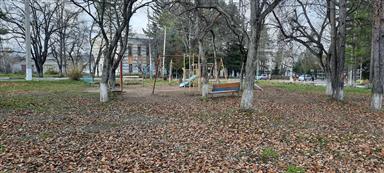 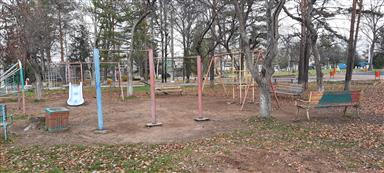 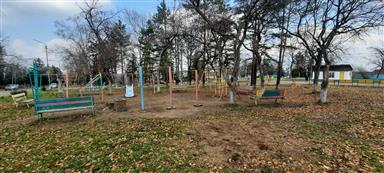 На фото – итоги реализации проекта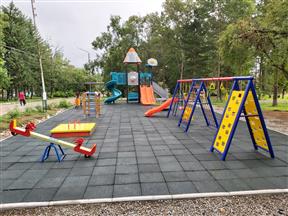 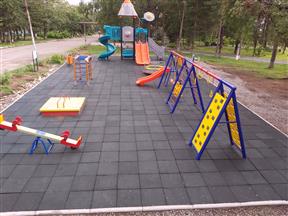 Проект-победитель «Благоустройство детских площадок                  и территории ДОУ»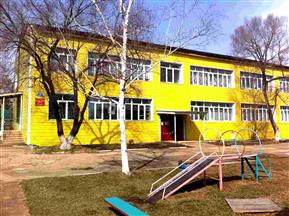 На фотографиях изображения до начала реализации проекта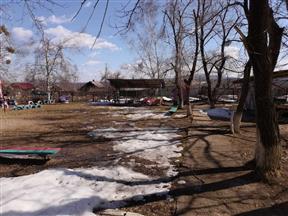 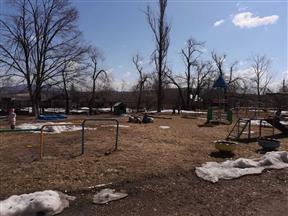 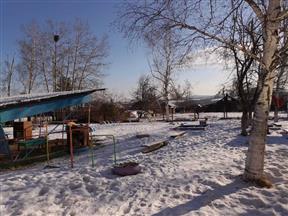 На фото – итоги реализации проекта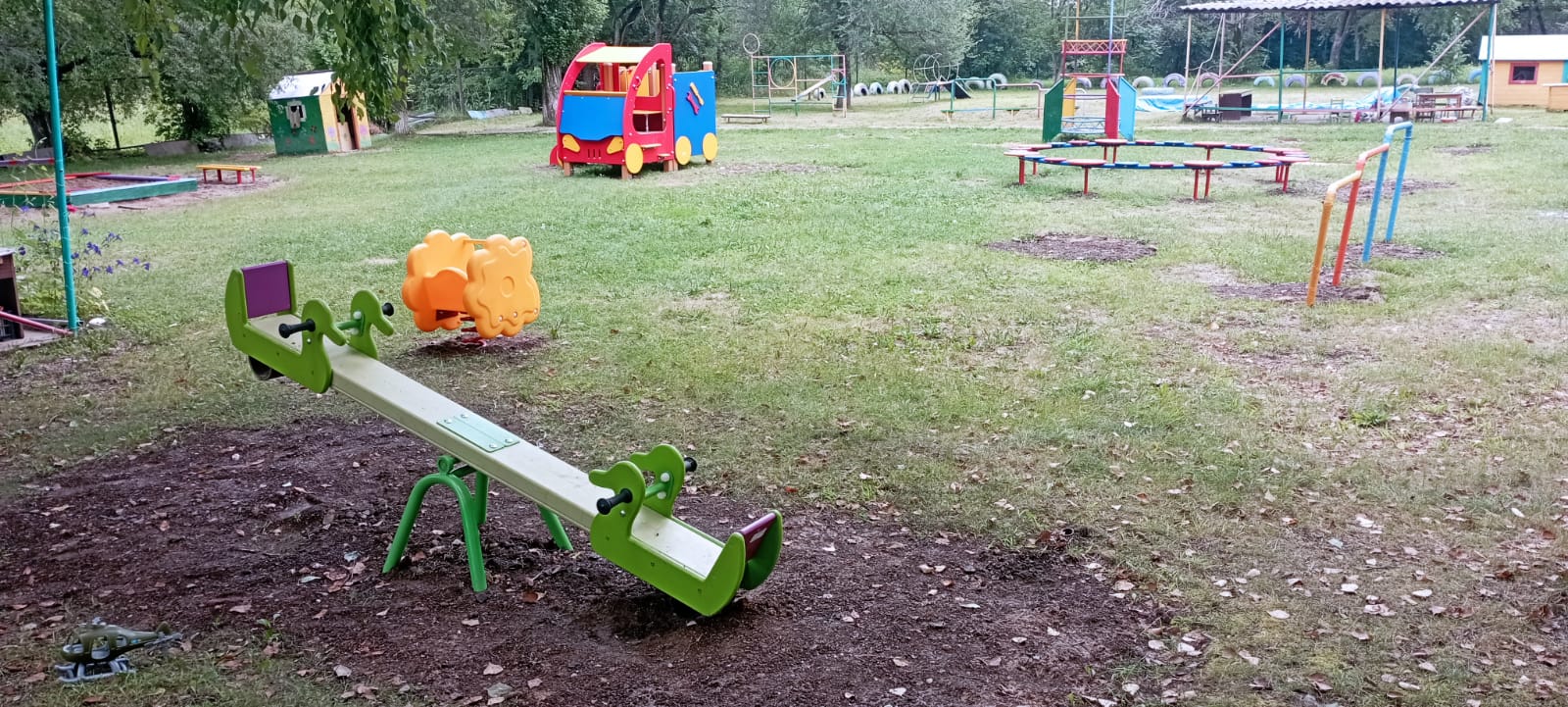 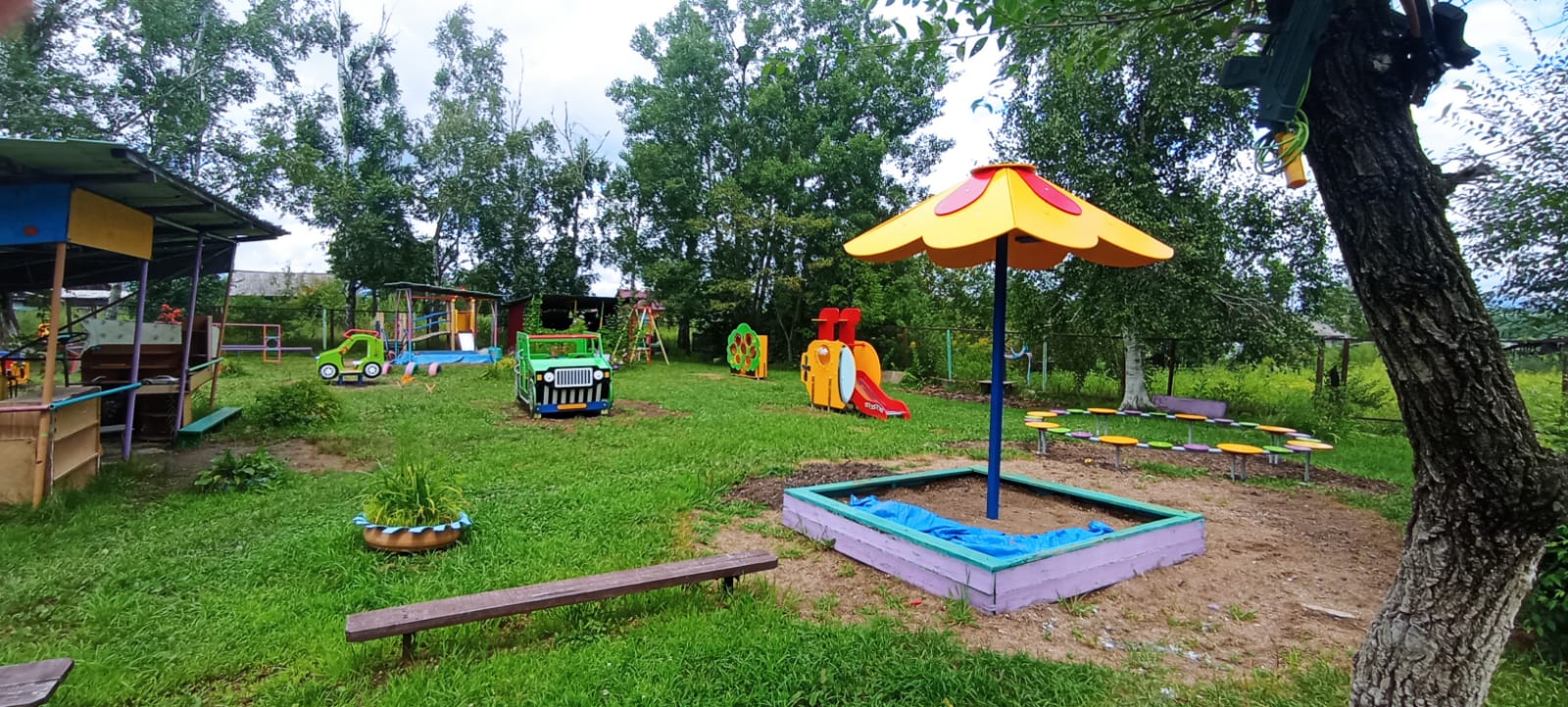 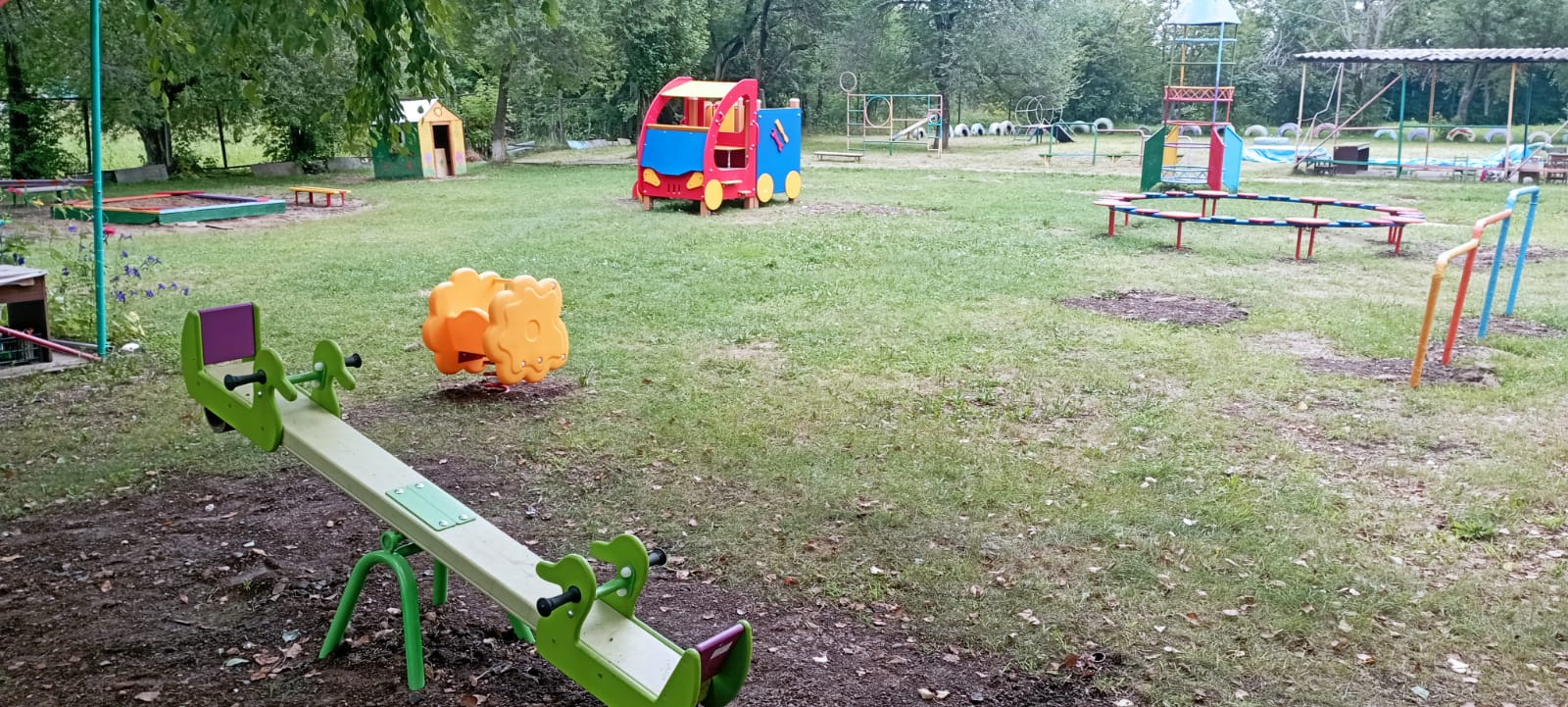 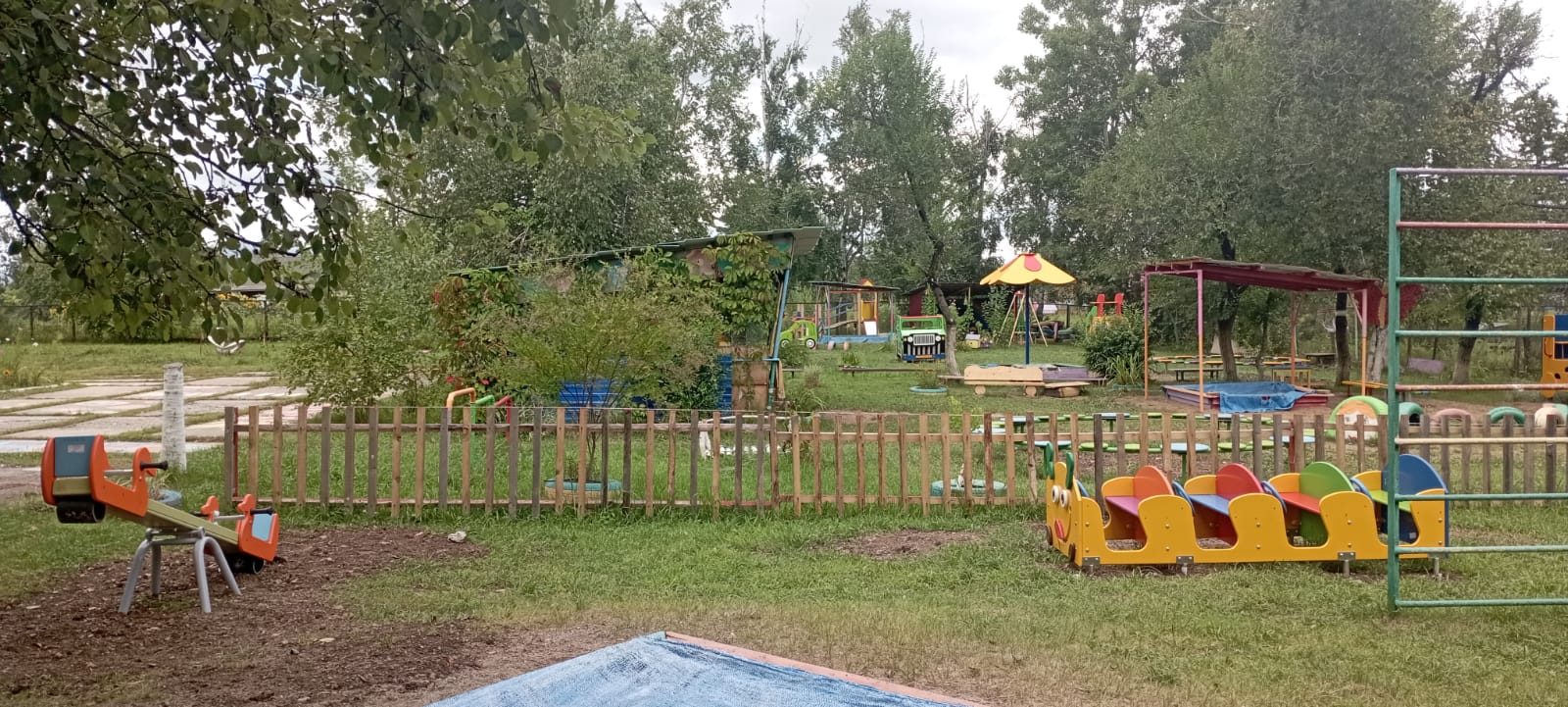 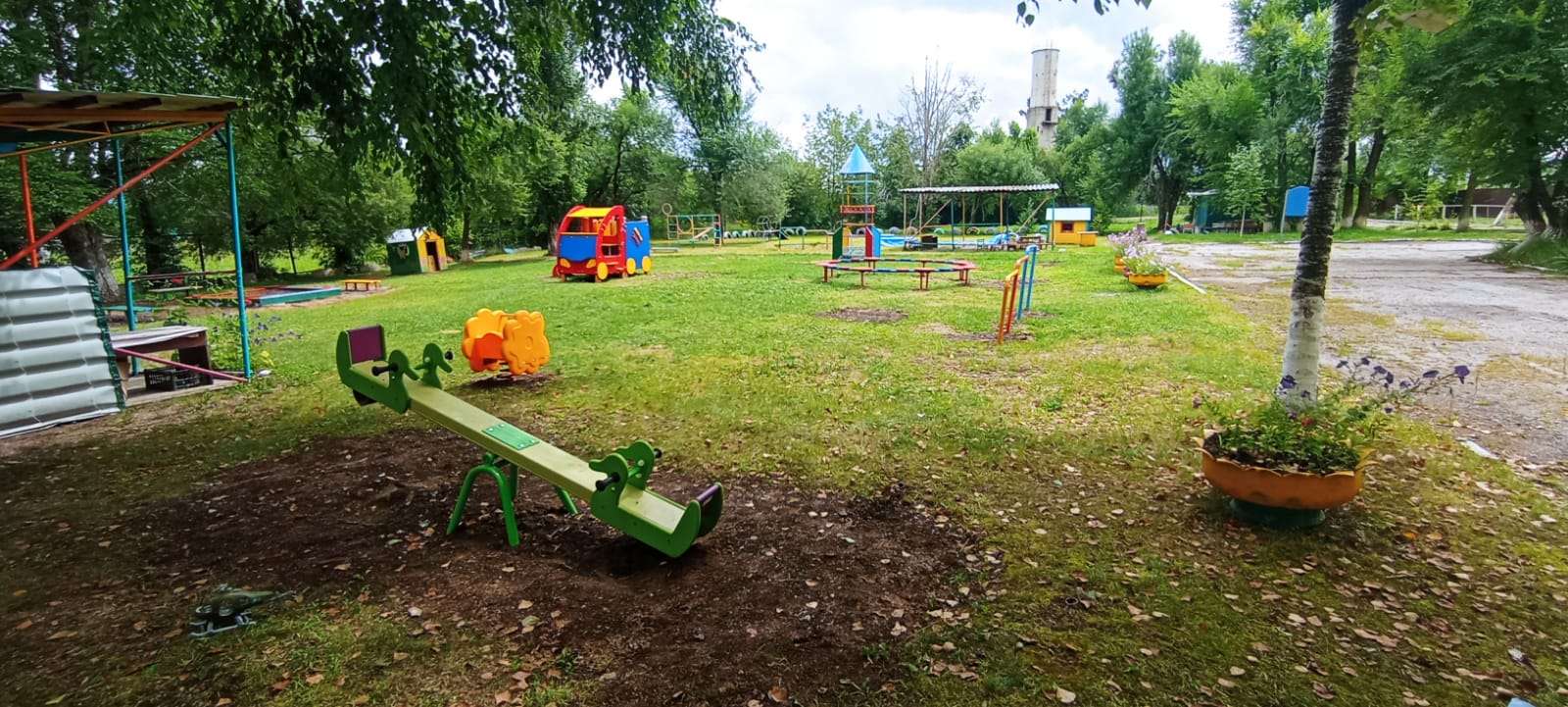 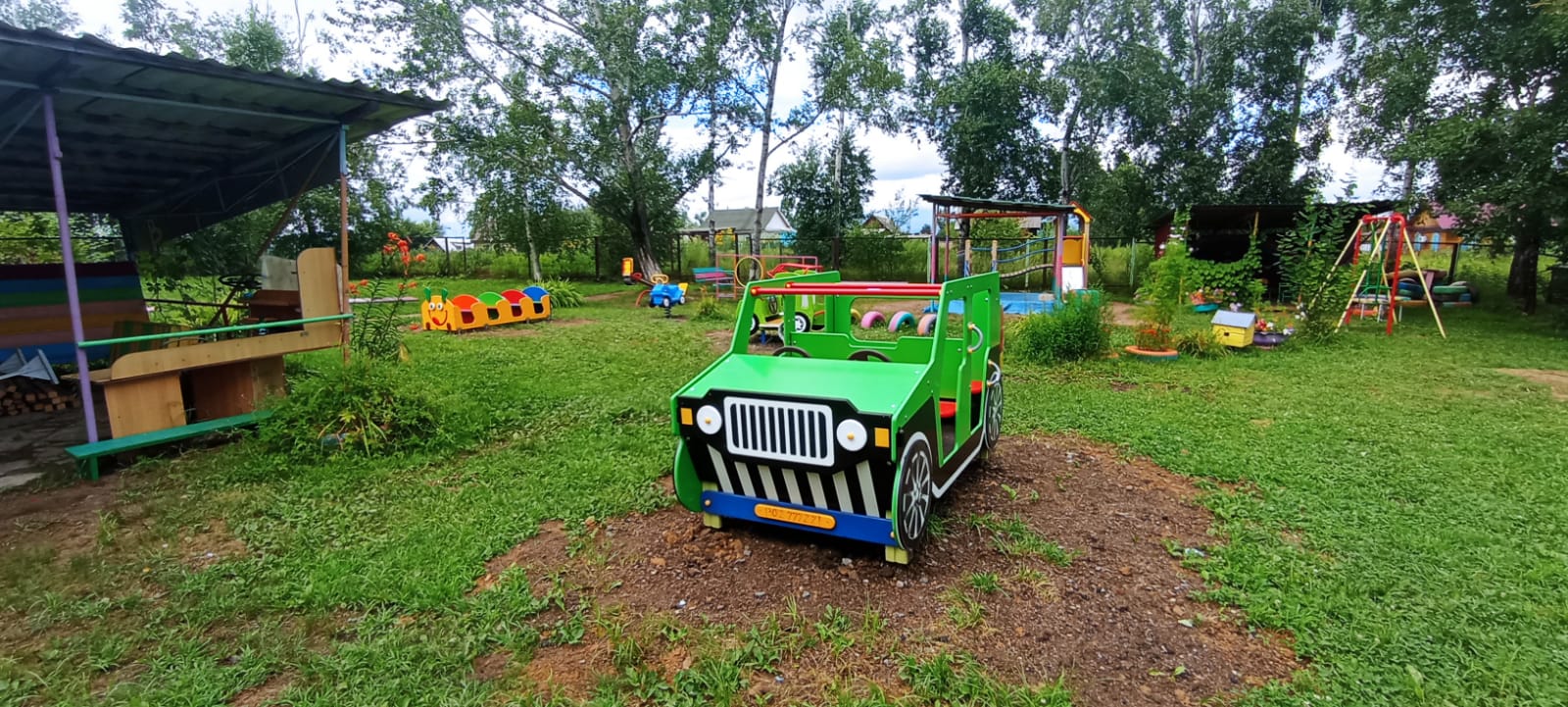 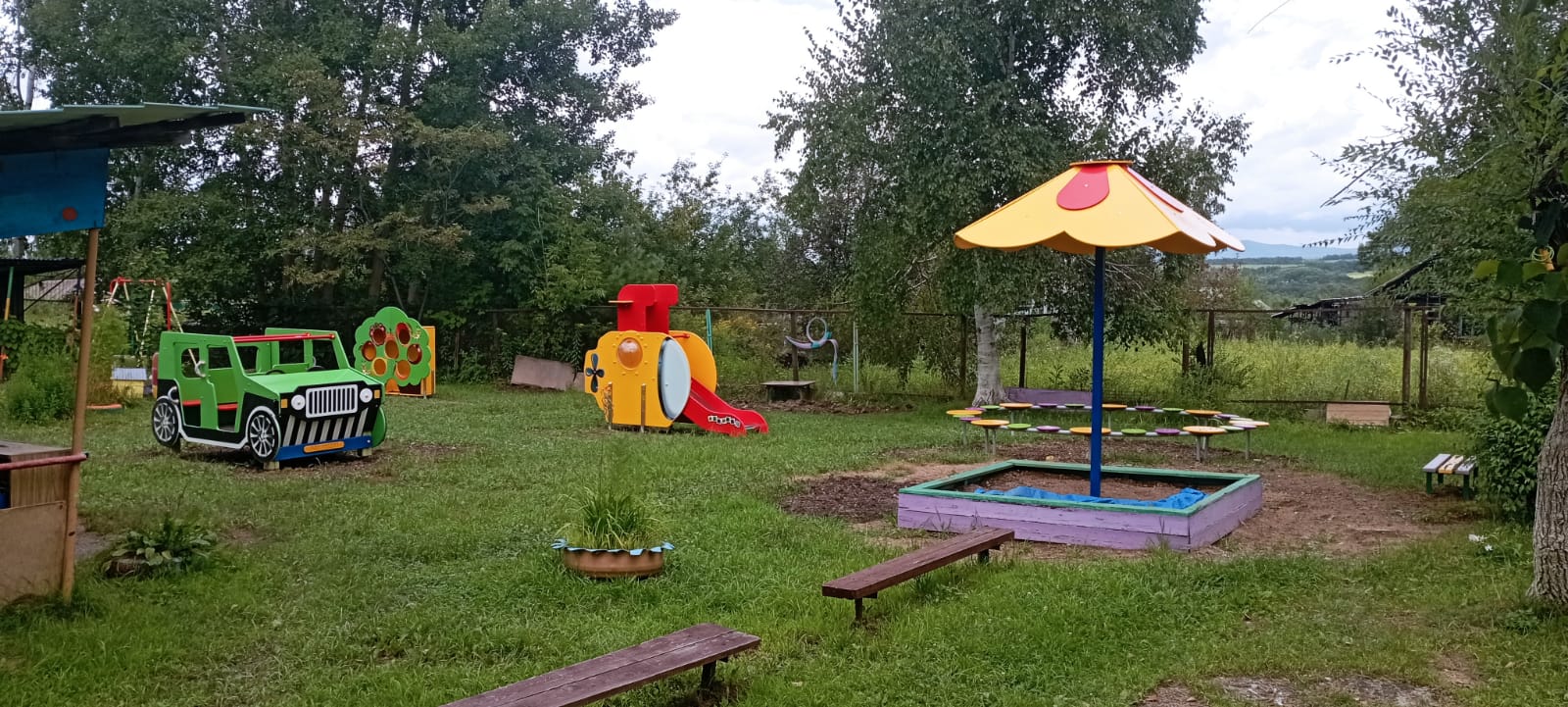 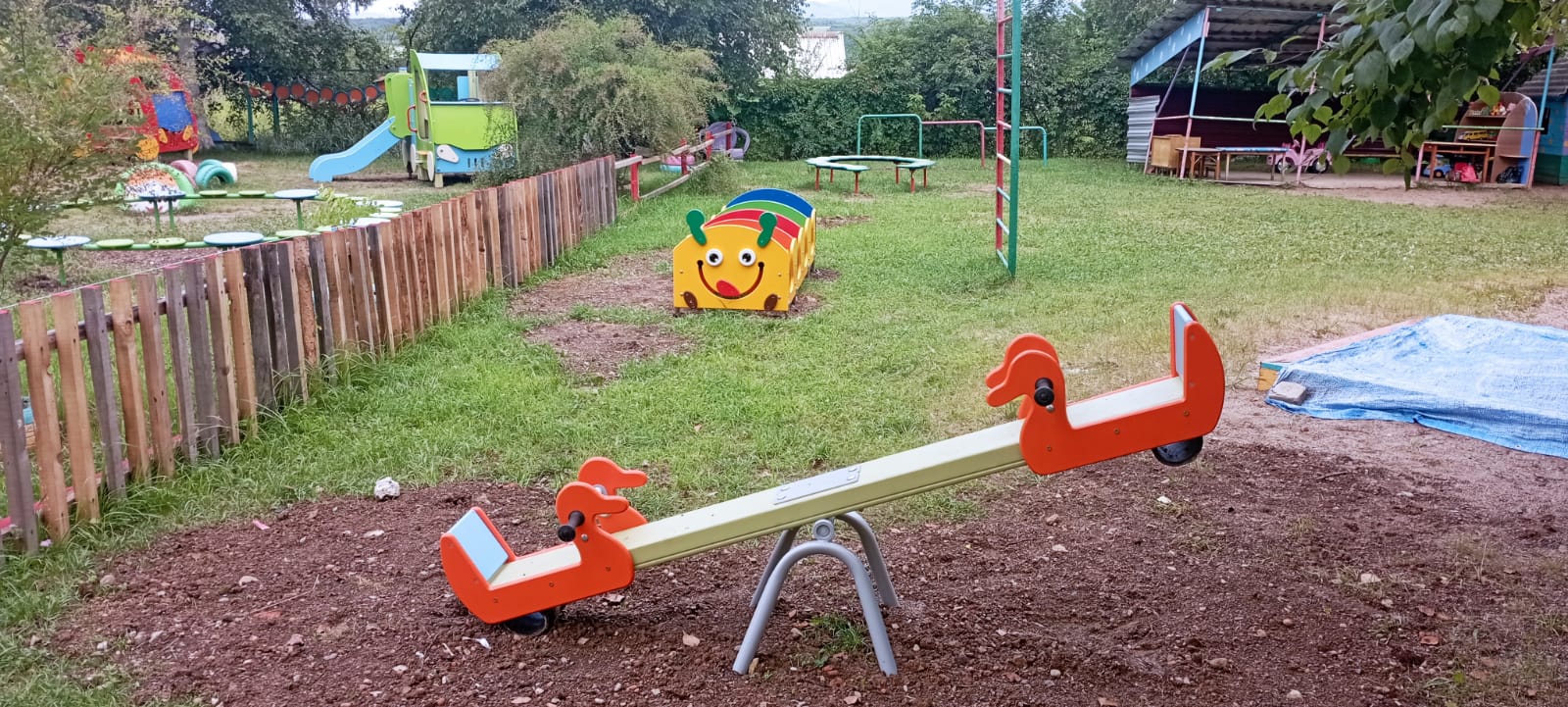 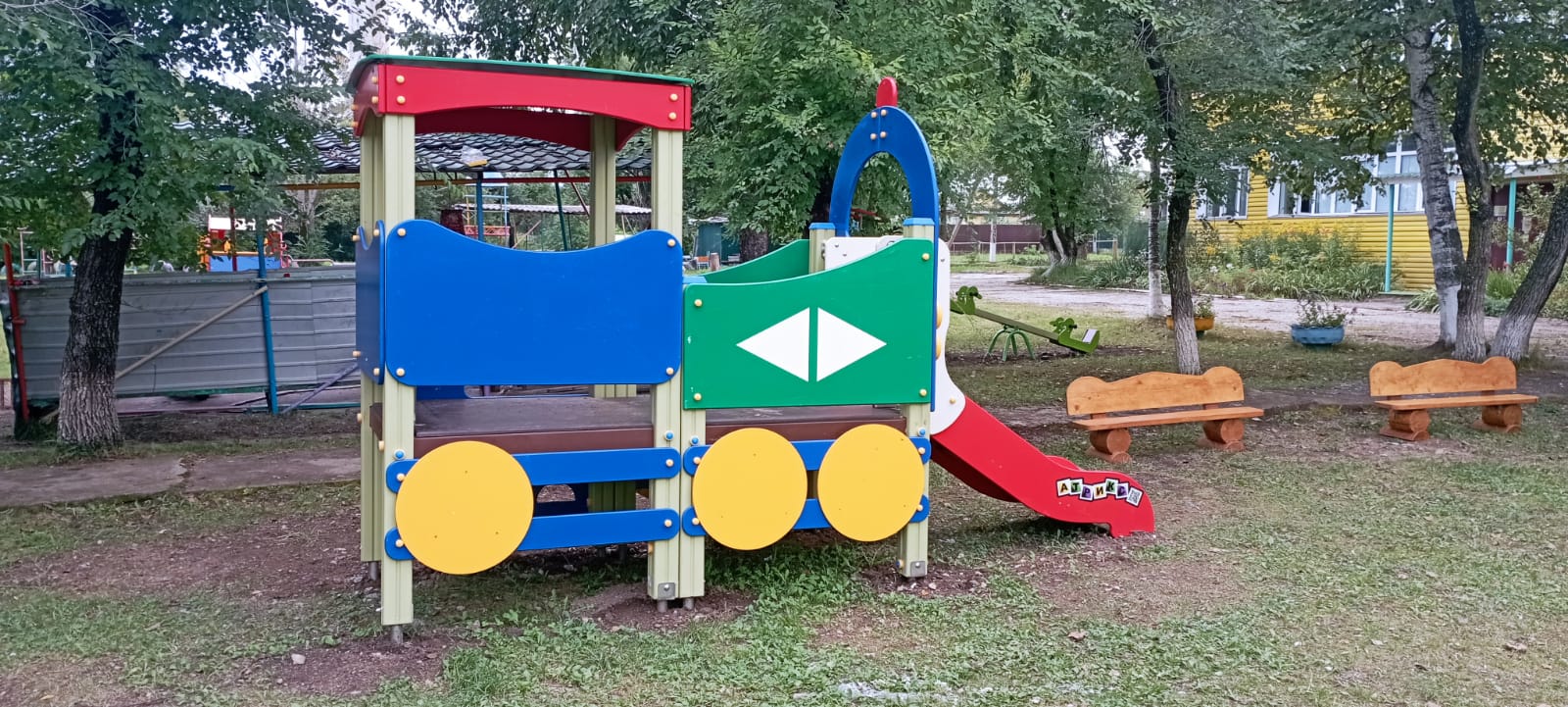 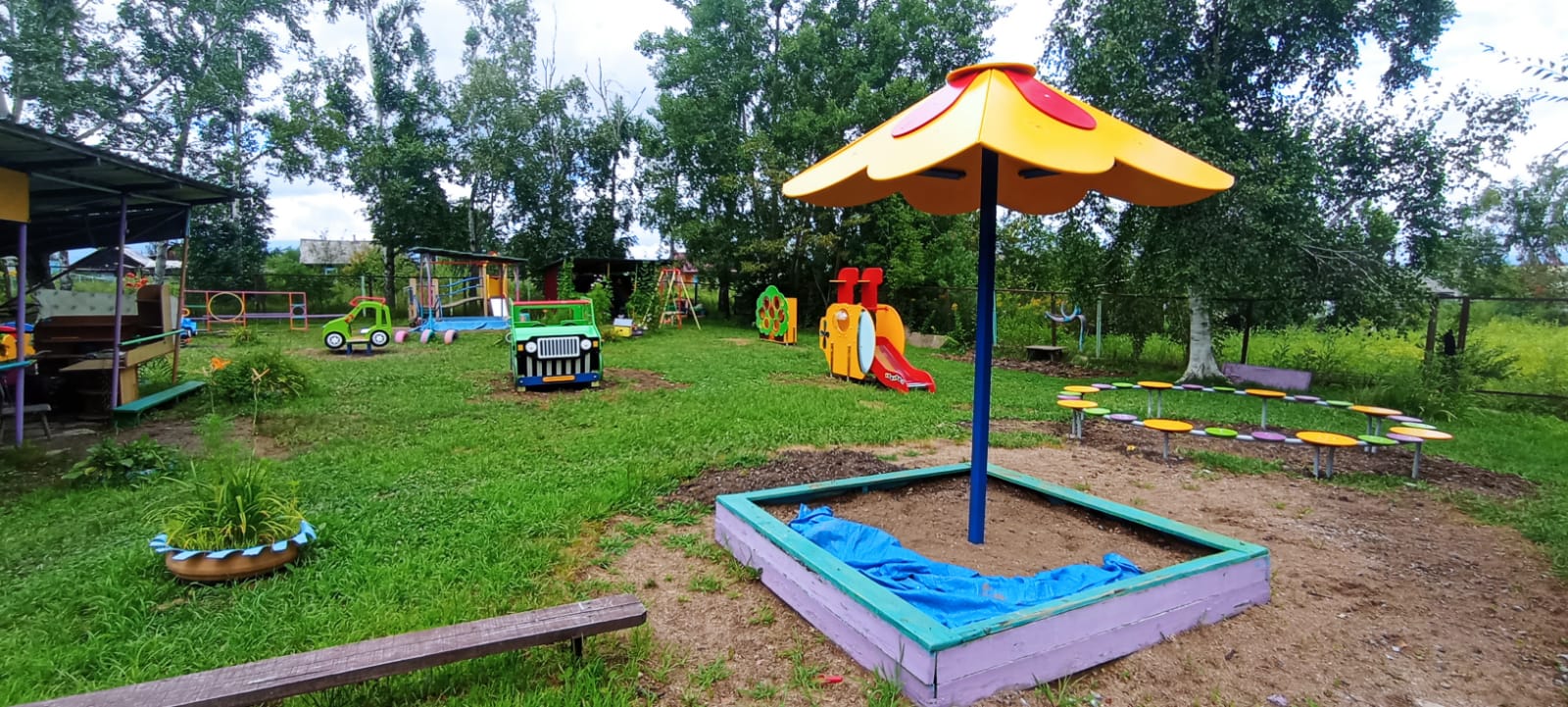 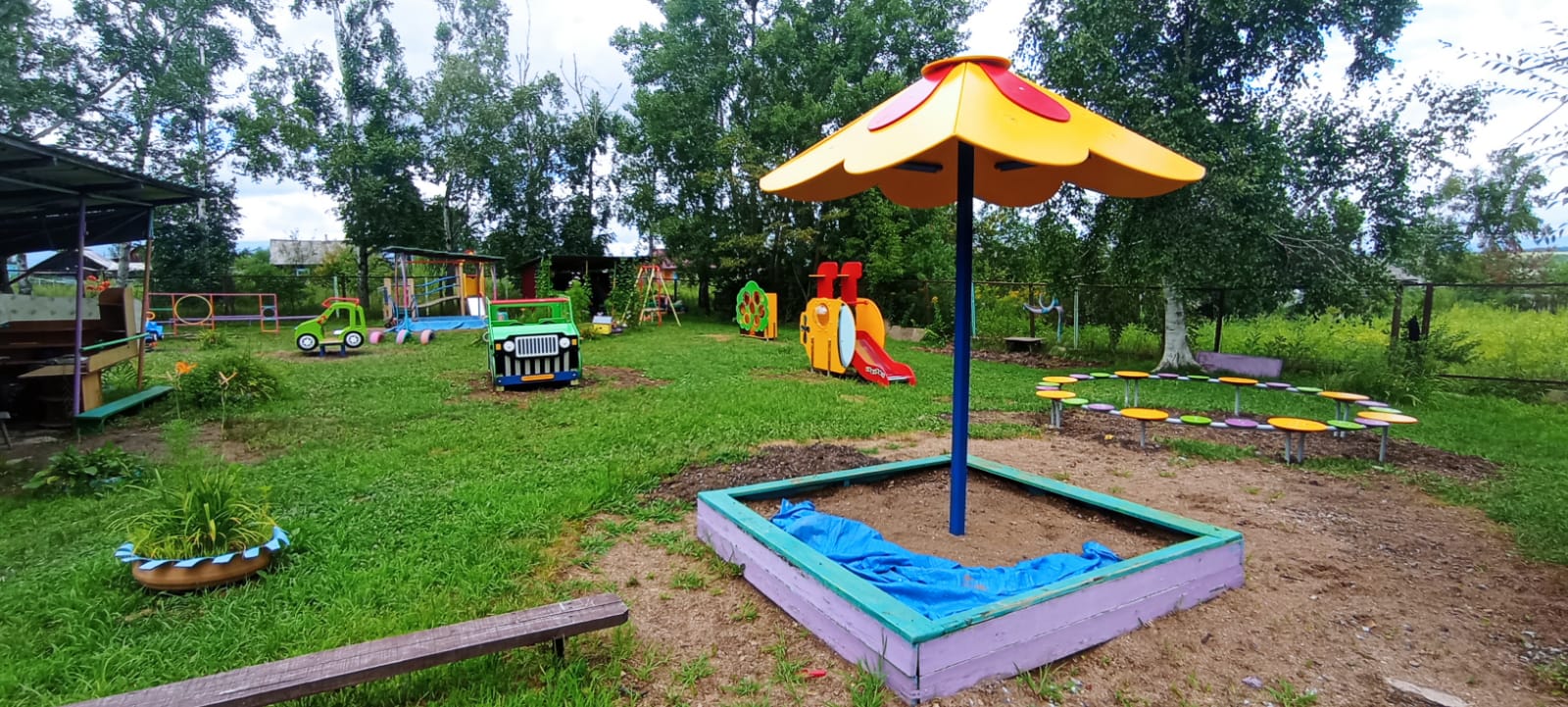 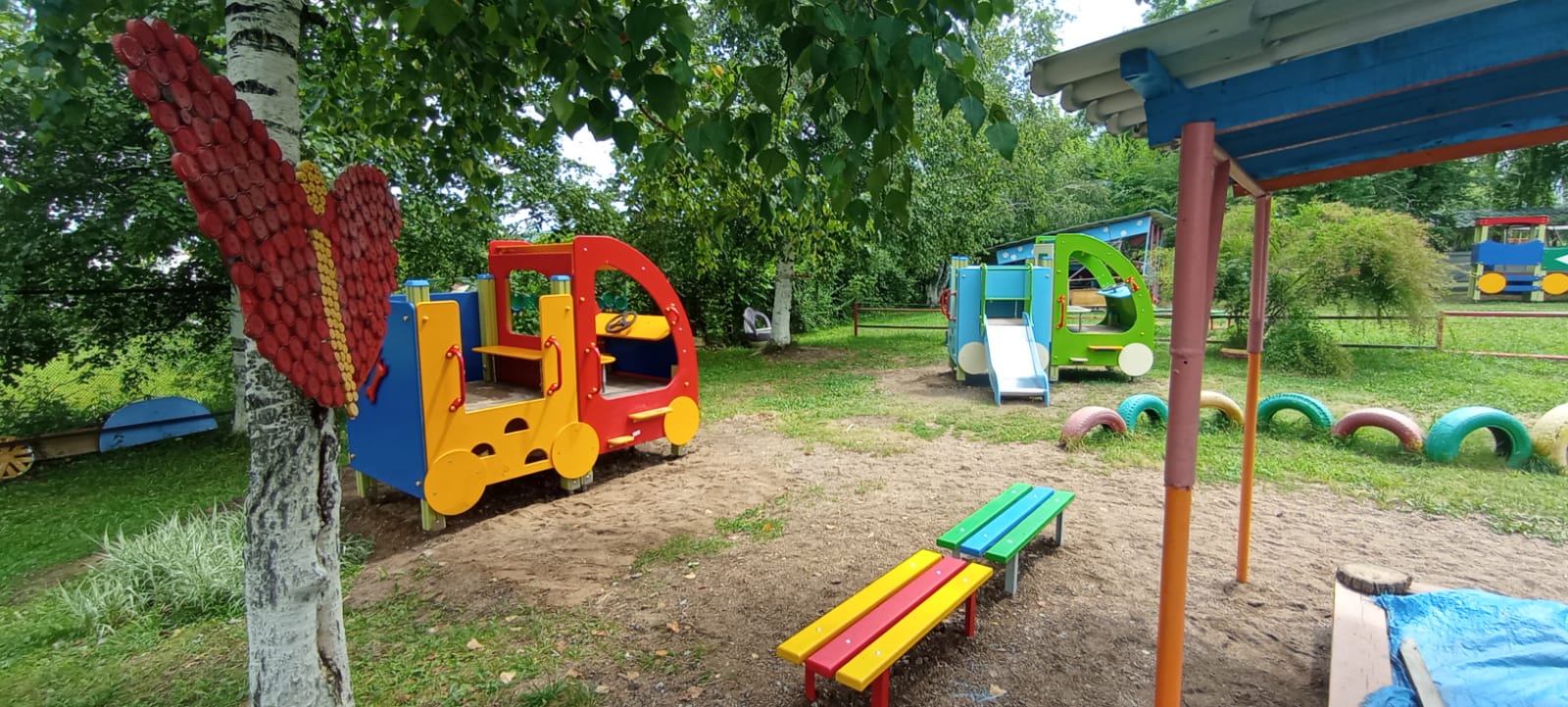 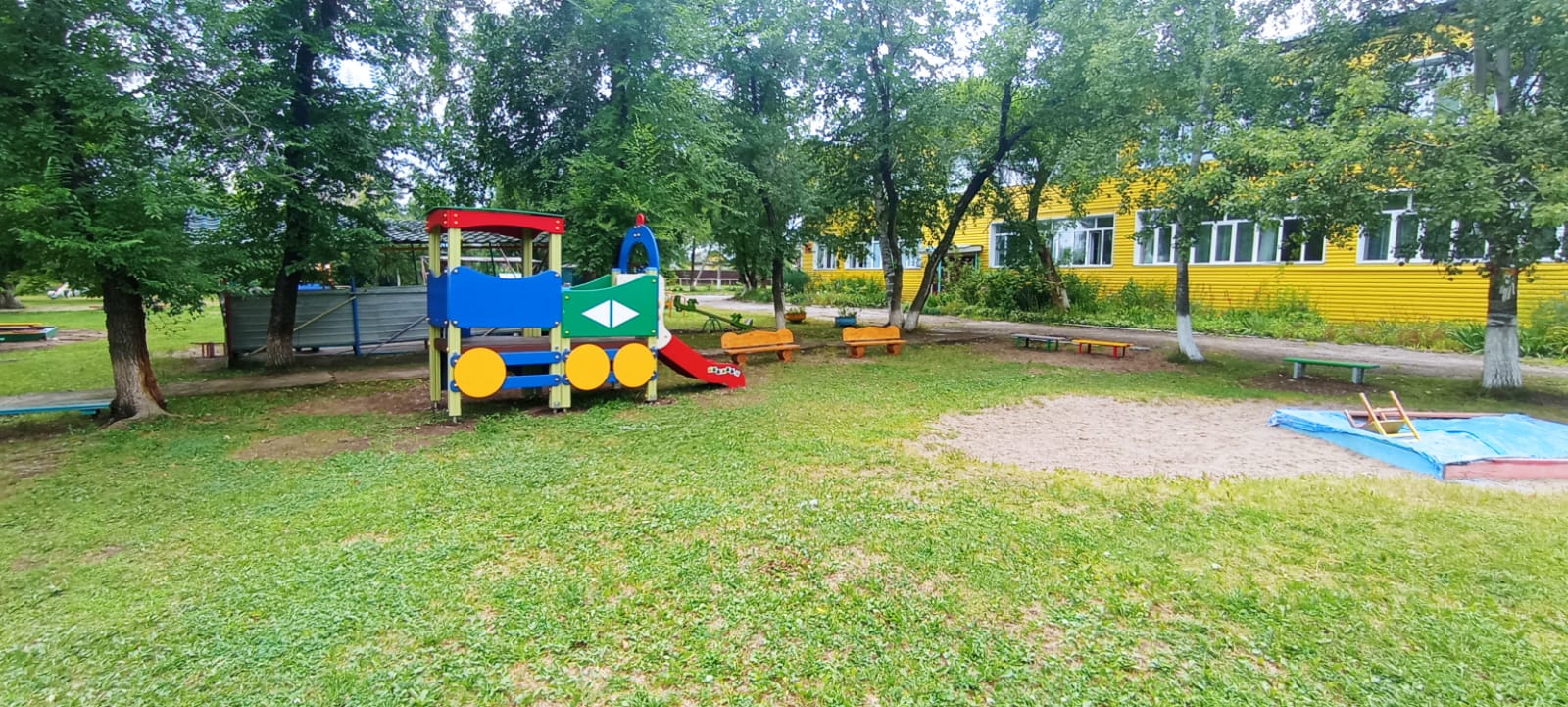 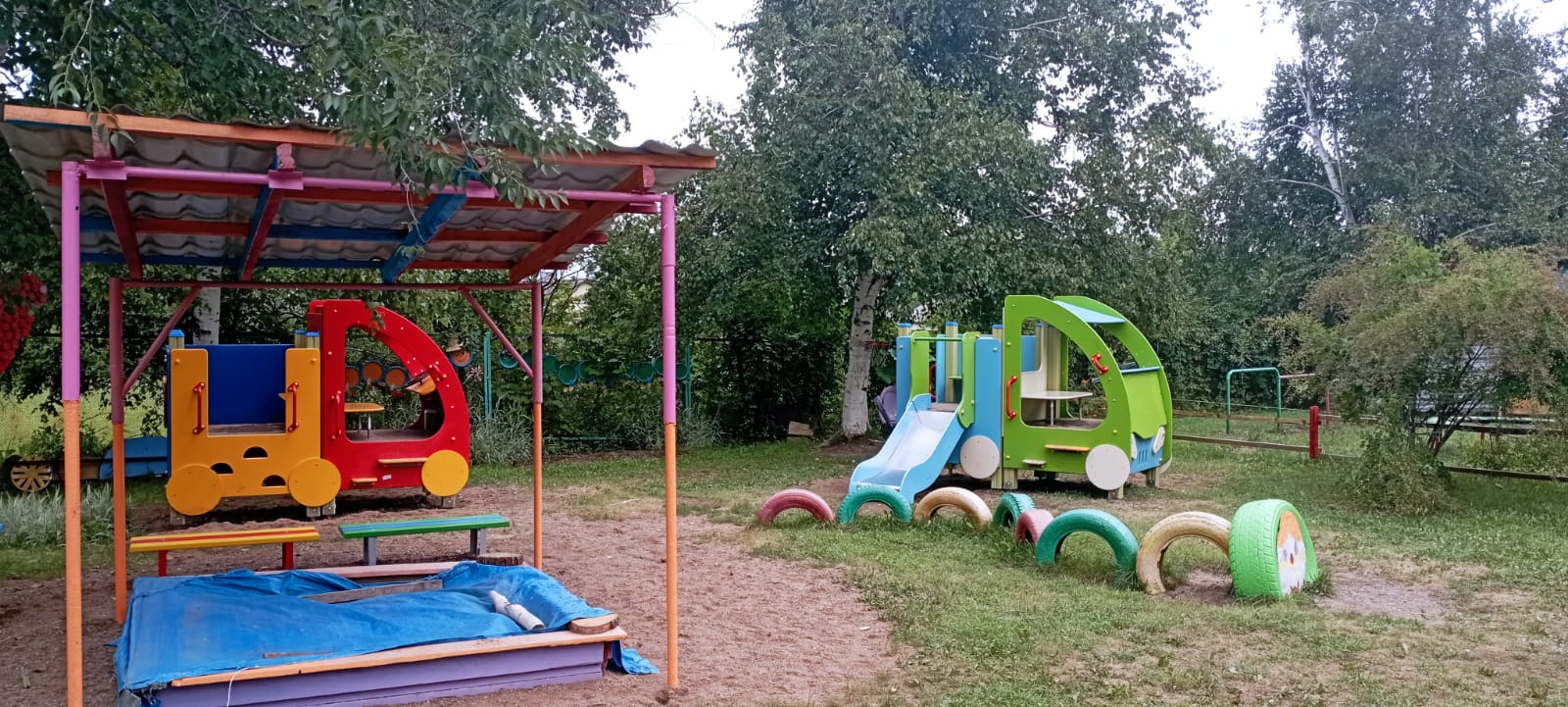 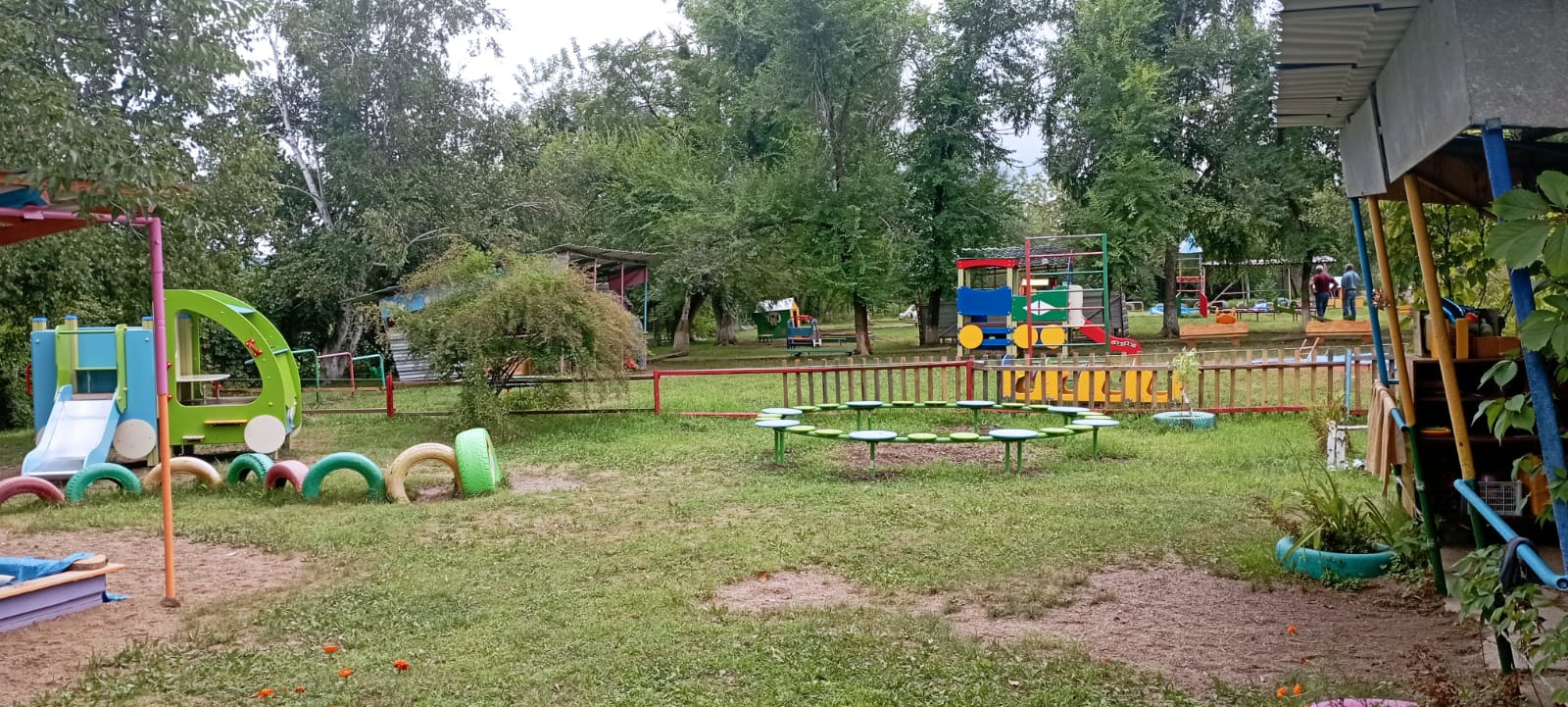 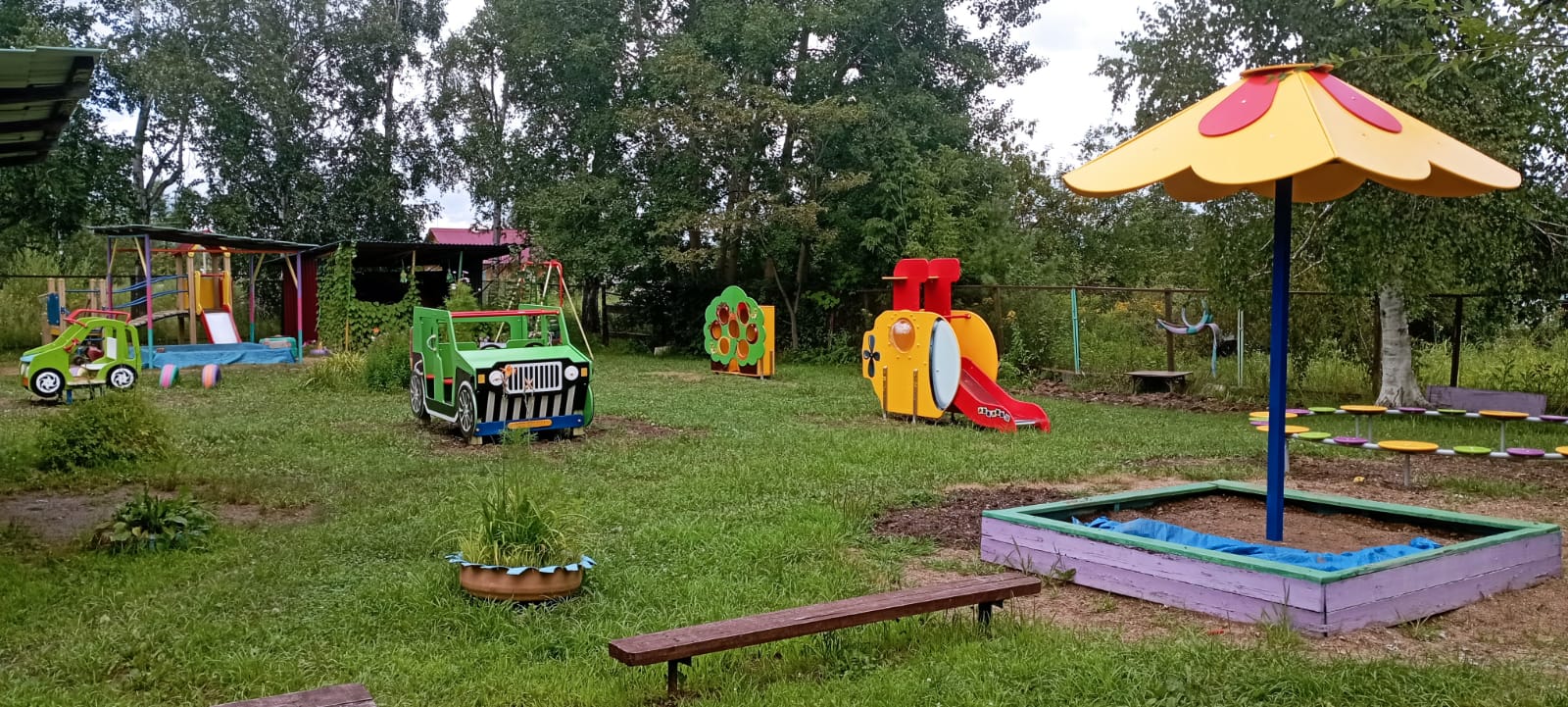 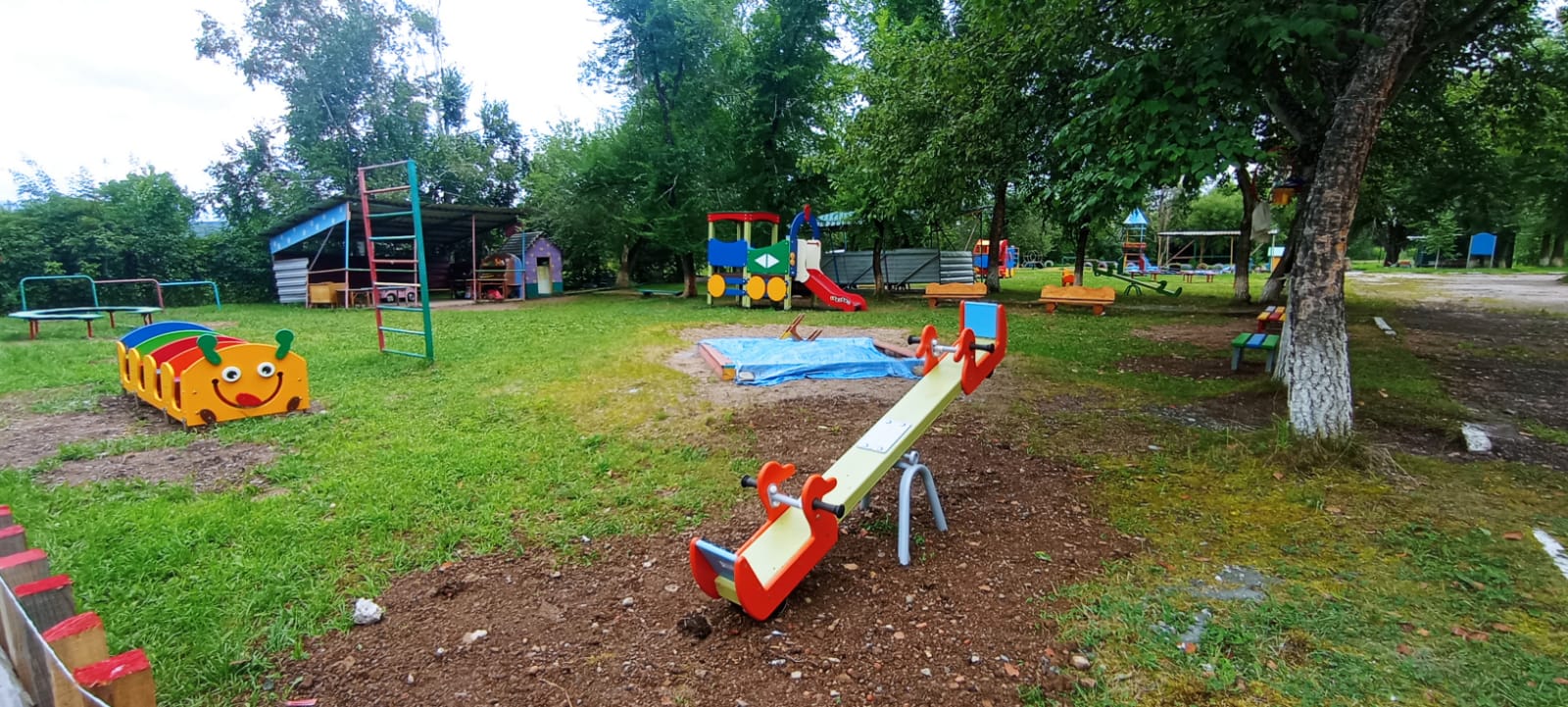 